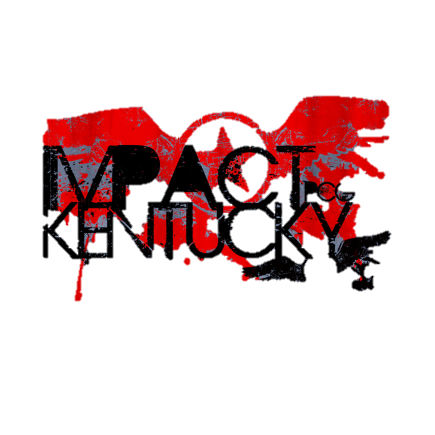     Impact KY Youth Camp 2015Camper ApplicationCamper Information:  (circle appropriate item)Senior:  Boy  /  Girl (Ages 12-19)	Junior:  Boy  /  Girl (Ages 7-11)Name:_______________________________   D.O.B.__________________   Age:____________Address:_____________________  City:_____________________  State:______  Zip:_________Church:____________________________________  Pastor:_____________________________Allergies:______________________________________________________________________Medications:___________________________________________________________________Parent/Guardian InformationName:________________________________________________________________________Home Phone:___________________________  Cell/Other:______________________________Home Church:_______________________________  Church Number:_____________________By signing below, you acknowledge and understand the rules, regulations, and expectations of the 2014 Impact KY youth camp.  If a camper does not abide by the rules that have been stated and are dismissed from camp, the Kentucky District will not be responsible for the cost incurred by the parents to pick them up.Camper’s Signature:_____________________________________________________________Parent’s Signature:______________________________________________________________Pastor’s Signature:_______________________________________________________________(See back page for medical information)Camper Medical InformationName of Camper:________________________  Age:___________________________________Describe any current medical or physical problem of camper:____________________________________________________________________________________________________________________________________________________________Current Medications:____________________________________________________________ ______________________________________________________________________________If so, indicate times & dosages:_____________________________________________________Allergies (Medications/Food/etc.) __________________________________________________Date of last Immunization:   Tetanus ____/____/____	DPT ____/____/____Insurance Company:________________________________   (Attach a Copy of Insurance Card)		Card/Group #__________________________  Policy # _____________________Physician’s Name:___________________________________  Phone #:____________________Address:________________________ City:___________________ State:_______  Zip:________Health History:	Yes	No			Yes	No			Yes	NoAppendicitis  ____	____	          Asthma  ____	____	             Hernia ____	____     Rheumatic Fever  ____	____	        Diabetes ____	____		  Polio  ____	____          Heart Trouble  ____	____	        Allergies ____	____	         Epileptic  ____	____Do you give permission for the camp nurse to give your child over the counter medications for common symptoms and minor injuries such as but not limited to, Tylenol, Advil, Pepto Bismal. Antibiotic Cream, etc.? Yes______	No_______Permission and Medical ConsentI hereby authorize any director, nurse, staff member, lifeguard or other responsible person of said camp to consent to x-ray, examination, anesthetic, medical or surgical diagnosis or treatment and hospital care, to be rendered to this minor under the supervision and advise of any physician or surgeon licensed to practice in the State of Kentucky, when or if such medical or surgical treatment is necessary.  I agree to be financially responsible for all expenses and charges to the extent not covered by applicable insurance.Signature of Parent/Guardian:_____________________  Printed Name:___________________Impact KY Youth Camp 2014 Rules!No camper or worker will be permitted in a dorm occupied by the opposite sex at any time.  Workers are permitted at the beginning and the end of camp to help with moving and cleaning, but only if they are accompanied by the dorm’s counselor.There will be absolutely no hugging, kissing, or any other displays of affection between campers.  Holding hands is permitted as long as it is appropriate.At night time, campers must stay in well lighted areas.  If you are instructed by a worker to move, then you must do as you are told.  No camper is allowed outside of their dorm after lights out.  Anyone caught outside after lights out will be dealt with accordingly.All campers must report to services, as well as class at the appropriate times. Girls:  No halter tops, no spaghetti straps, no mid-drift shirts.  Racer backs may be worn as long as undergarments are not showing.  Shorts must be at least 3-4 inches from the knee.  These rules also apply to night services as well.  Bathing suits may not be worn to and from the pool area.  You must change in the pool area.  On water days, white t-shirts are not permitted in the activities areas.  When packing your clothes please be aware that you are attending a church camp so pack accordingly.  If you are asked to change, you must do as you’re told, or be dealt with accordingly.  Boys:  Shirts must be worn at all times.  Please no sagging, we do not want to see your underwear.  Sleeveless and athletic shirts are permitted during the day, but they are not permitted at service.  Shirts must be worn to and from the pool area; you may not simply wear a towel.  No t-shirts that are vulgar, or that have profanity written on them will be permitted.  If you are asked to change, then you must do so.Absolutely no weapons, drugs, alcohol, or tobacco products are allowed on the property.  This is a serious offense.  You will be sent home.Absolutely no toys, magazines, or other items that may be stolen or possibly hurt someone will be permitted on the campground.No personal computers/I-pads/tablets are permitted.  Cell phones are okay, but we as the KY District are not responsible for any lost, stolen, or damaged phones.  We recommend that if you must bring your phone, then you should leave it with your counselor.  You will not be permitted to play on your phone throughout the day.  Absolutely no pornography.  If you are caught looking up inappropriate material or sexting on your phone, you will be sent home immediately.    All campers are required to participate in daily activities.  You will be provided with personal down time as well.No fighting and absolutely no destruction of property.  Please be respectful. If you are instructed by a director or counselor to do something please be respectful and do so.  Anyone who does not follow these rules may be subject to being sent home.  Parents/guardians will be responsible for their child getting home, and will not receive a refund.  Please observe these rules.  They are in place to ensure a safe camp environment that not only allows us to have fun, but allows us to be Christian examples by the way we conduct ourselves.  Camp ScheduleTime:				Event:9:00 AM			Wake-up call9:30 AM			Breakfast	(If you do not wake up in time for breakfast, you may not be served)10:15-11:00AM		Class-time11:00-11:45AM		JR. Swim 12:00				Lunch1:15-3:00 PM			Activities 3:15-4:00 PM			Sr. Girls Swim4:15-5:00 PM			Sr. Boys Swim5:30 PM			Dinner	(Use this time to get ready for service)7:30 PM			Jr. Service Starts8:00 PM			Sr. Service Starts	(Concessions will be available following the services)10:00 PM			Jr.  Must be in dorms10:30 PM			Jr. Lights out11:30 PM 			Sr. Must be in dorms12:00 PM			Sr. Lights outWe will also be provided some extra events following services on designated nights, on those nights, times may change.  Some of the times will be subject to change due to extended services, or according to need.  If times do change throughout the week, you will be given proper notification.Camp Item List(What should I bring to camp?)You will need the following items:Bedding supplies.  The mattresses are twin size.  If you choose to bring a sleeping bag, that is okay as well.  Towels for both showers and pool time, towels will not be provided.There will be four services throughout the week, so you must bring four nicer outfits.  (Nice shorts and a nice shirt are ok, as well as jeans are okay, just wear what you would normally wear to youth service.  Youth Pastors help me out on this.)Toiletries, (e.g. toothbrush deodorant, etc.)One nice outfit for the banquet.BiblesBring money for concessions, as well as merchandise (e.g. shirts, notebooks, promotional items) There will be an account service provided for juniors, but seniors will be responsible for their own money.  If you lose your money, will the KY District is not responsible, so please keep up with it.  I strongly recommend at least $25-30 in concession money for the week.  Pack enough clothes for all activities, and make sure you have enough just in case some clothes get dirty.  We will be having a water day, so make sure you have clothes that you don’t mind getting dirty.  Any medications that the camper may be taking.Swimwear“We hope this list is helpful, and we are looking forward to seeing you at camp.”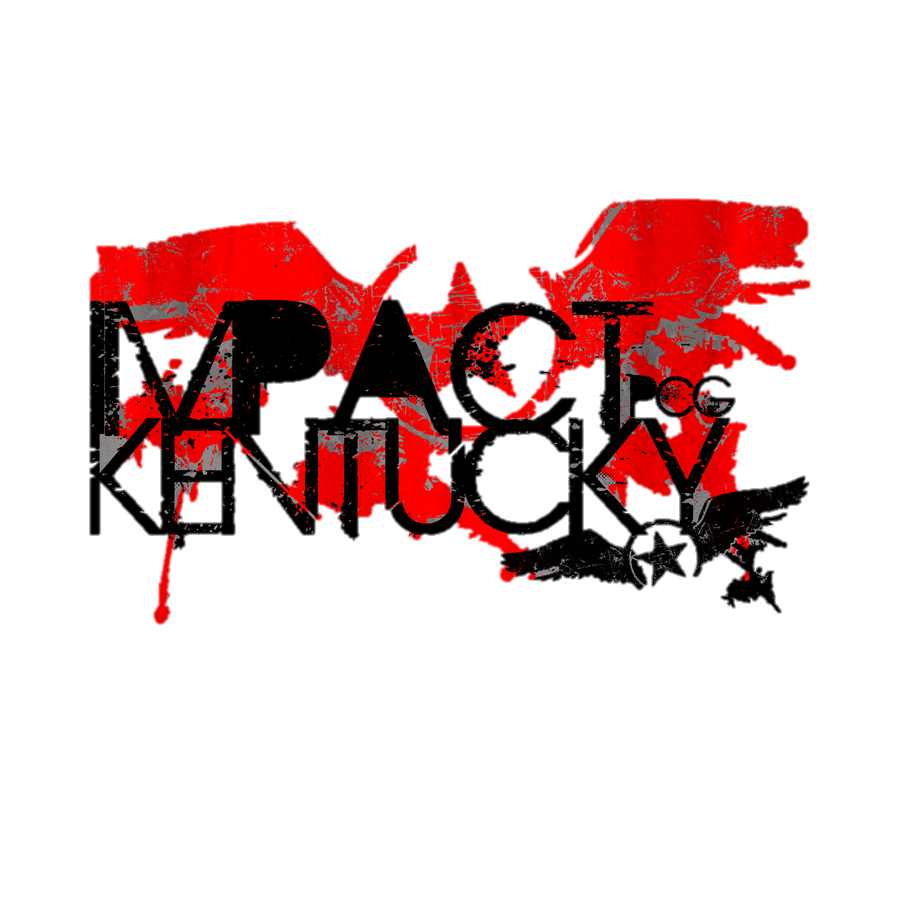 “Please fill out permission slip”I hereby authorize Impact KY student ministries to publish photos taken of myself and the minor (child) listed in this permission form.  I authorize the use of pictures, videos, publications, and other marketing materials.  I release and hold harmless Impact KY Student Ministries from any reasonable expectation of privacy and confidentiality.  Further, I attest that I am the parent/legal guardian of the child and have full authority to consent and authorize Impact KY Student Ministries to use our likeness.  I further acknowledge that neither the minor nor I will receive financial compensation of any type for our photos.  I hereby release Impact KY Student Ministries, its contractors, its employees, and any third parties involved in the creation and or publication from any and all liability claims by me, the minor child, and any third party in connection with me.Child’s Name______________________________________________________________Parent/Guardian Name_________________________________________________________Parent/Guardian Signature______________________________________________________